Booking a room in Microsoft Outlook – Apple MacTo book a room, the room is added to a meeting invitation.Open the Outlook app.Open calendar tab, select Event option. 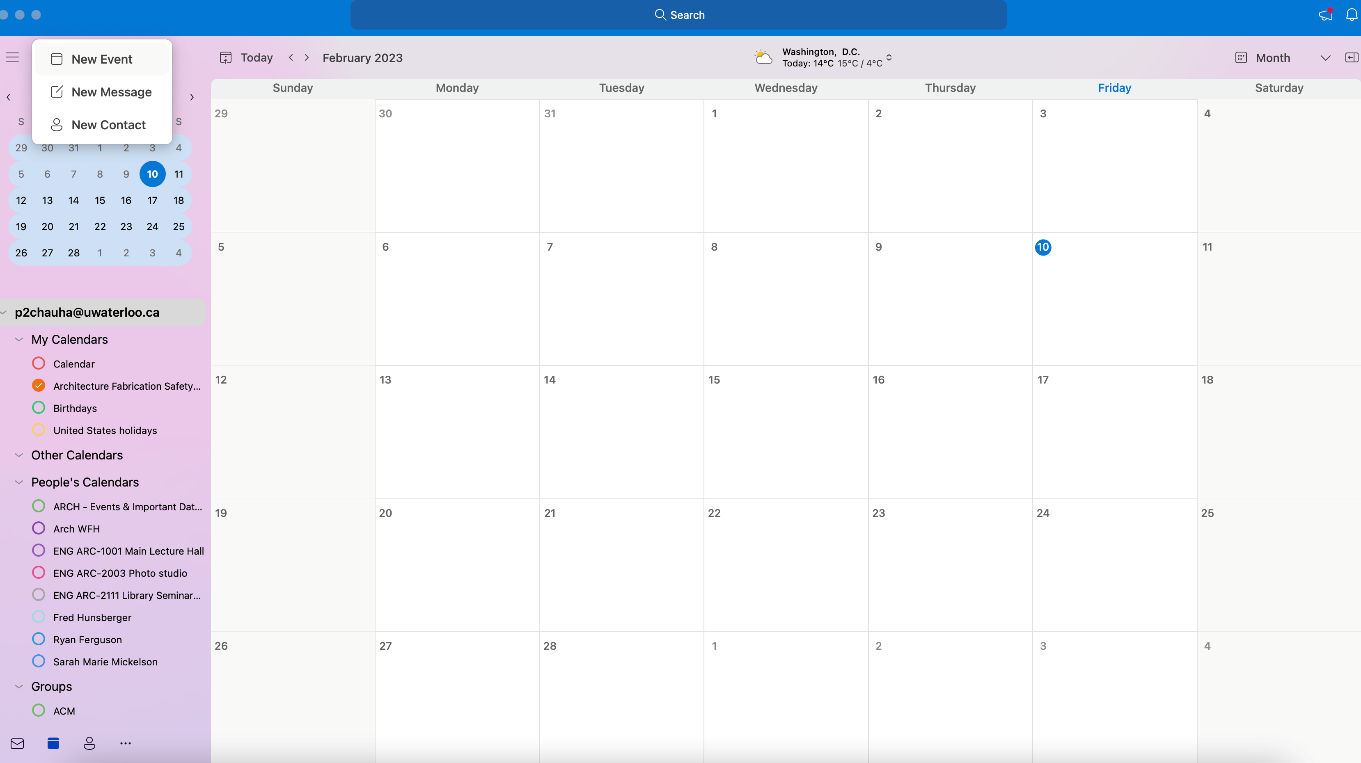 Once the event window opens, give title of your event and click on “location” option Then click on “browse with room finder” option, to view the list of rooms.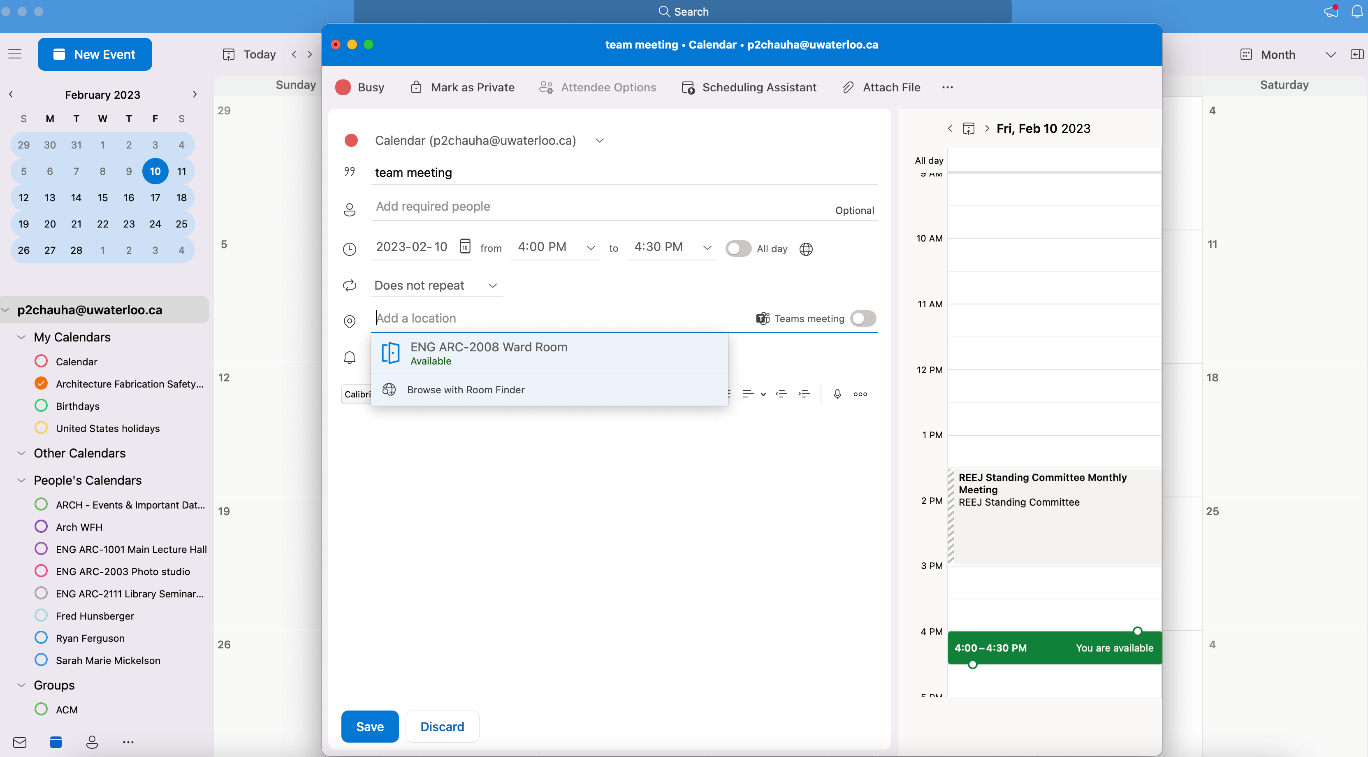 Filter the room list by selecting city “Cambridge.”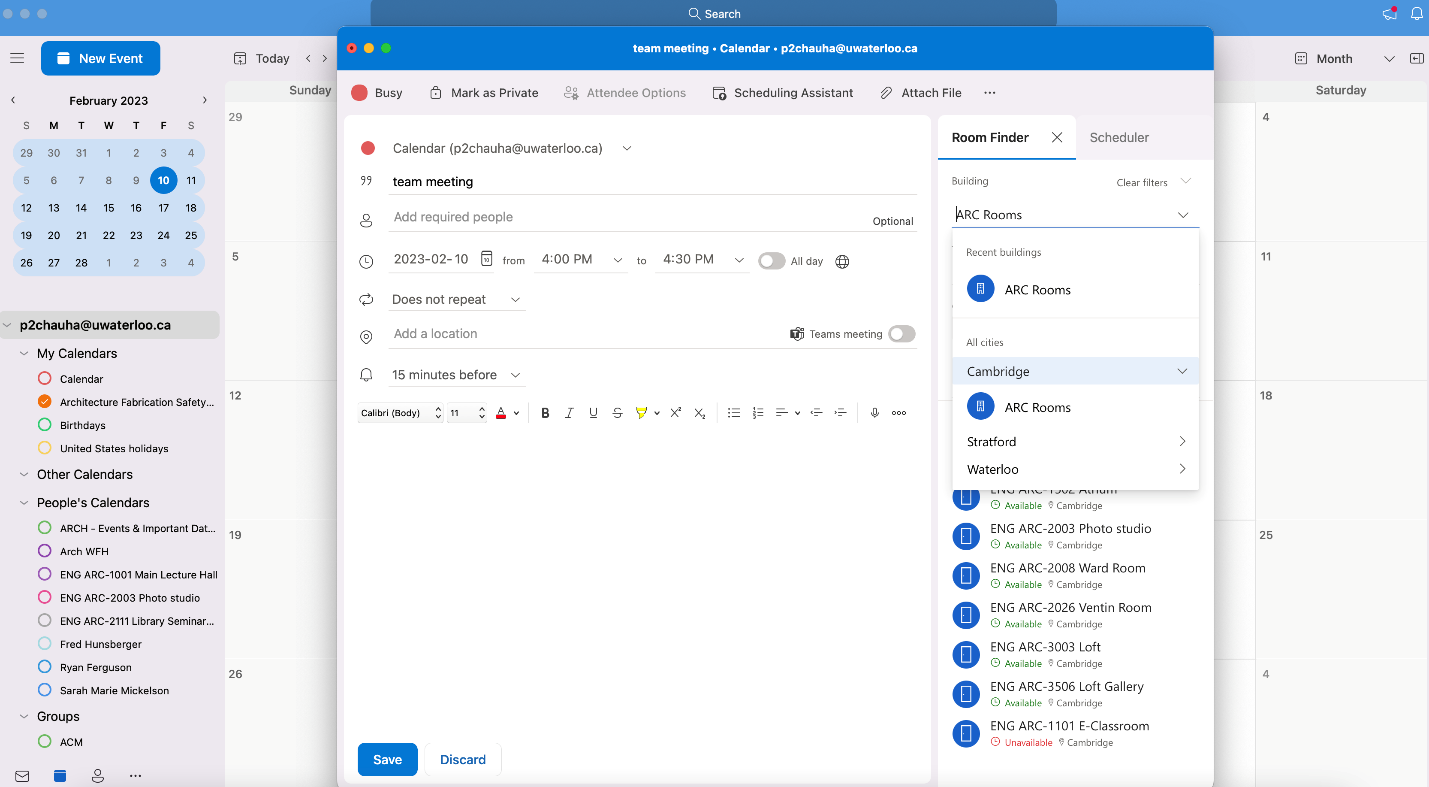 Double-click the room to add it and click OK, if possible, please mention reason for your booking request.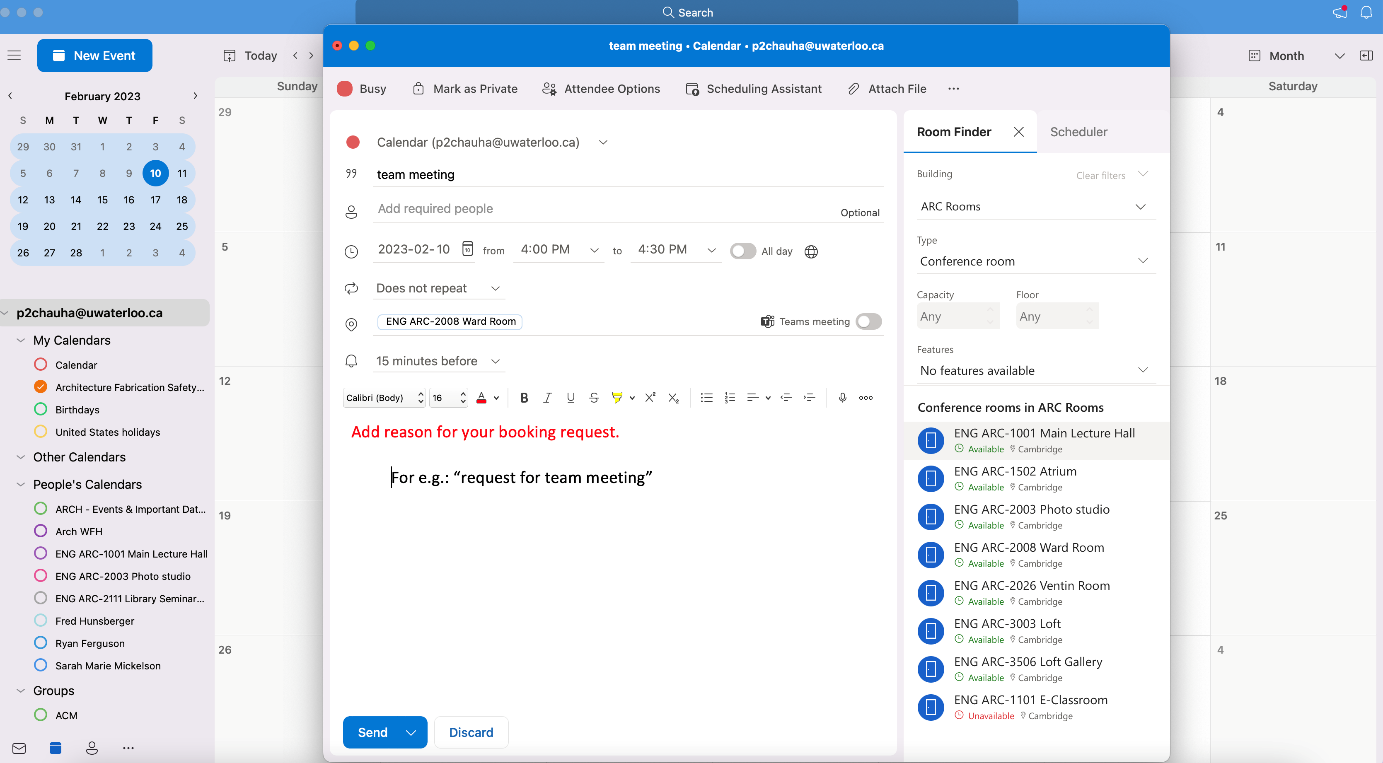 Your booking request will go to “Administrative Assistance” to approve.
Note: Room requests will be approved or declined based on priorities.   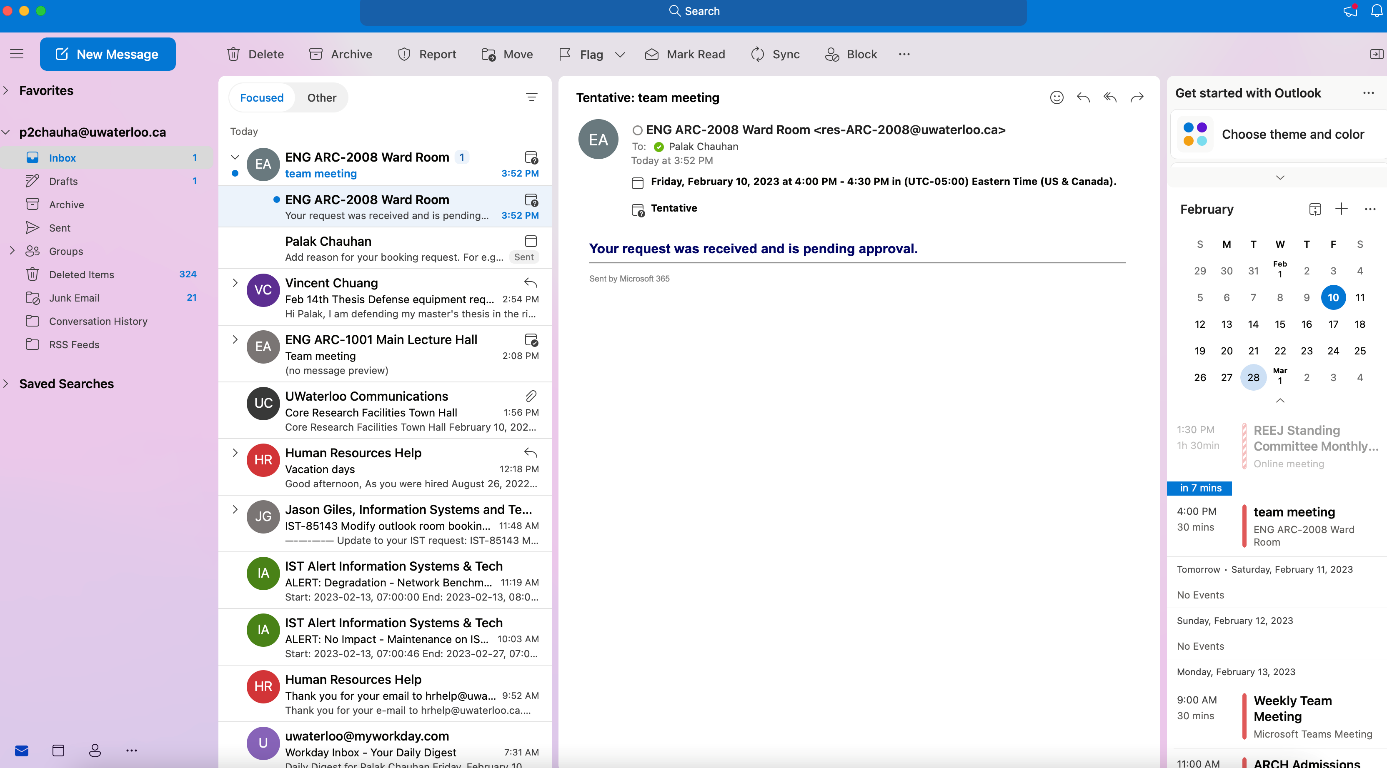 You will receive email confirmation once the request is approved. 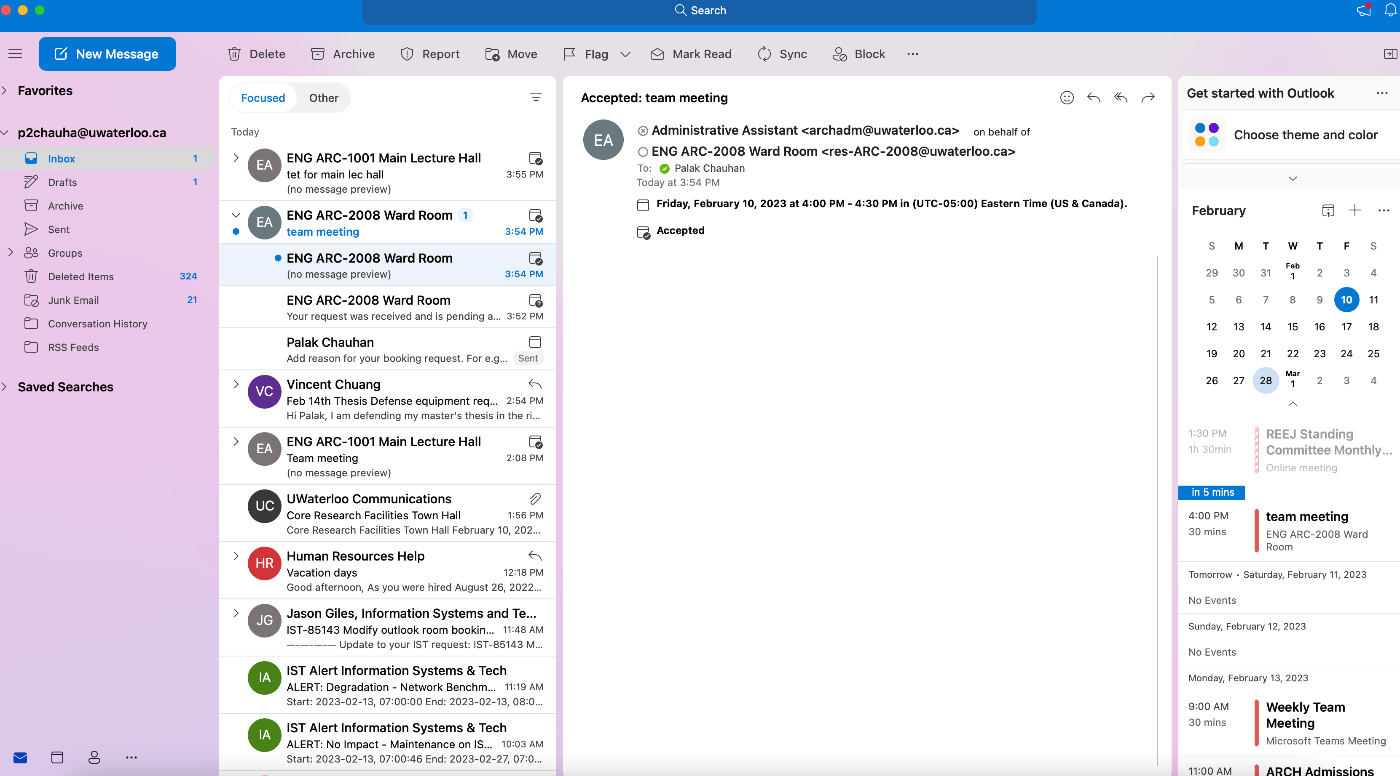 